U.S. Department of LaborEmployment and Training AdministrationLabor Condition Application (LCA) for H-1B NonimmigrantsUniversity of Florida LCA Filing NoticeNOTE: THIS IS NOT A POSTING OF A JOB VACANCY NOTICEThis notice, as required by law, provides the public with notice that the University of Florida seeks H-1B or E-3 nonimmigrant workers through the filing of a labor condition application with the Employment and Training Administration of the U.S. Department of LaborNONIMMIGRANT CLASSIFICATION                           H-1B                        _                                                        NUMBER OF WORKERS                              One                           _                                                   OCCUPATIONAL CLASSIFICATION (Job Title):  Post Doctoral Associate____SALARY: $       51,000.00   _yrly			FTE: ___1___PREVAILING WAGE: $         35,942.00    _yrlyPERIOD OF EMPLOYMENT: FROM        07/19/2022      _ TO __ 07/18/2025        _                                              (Requested Validity Period)From Prevailing Wage Determination: O*NET CODE:   19-1012.00_ SKILL LEVEL:   I_H1-B EMPLOYEE’S WORKSITE (ADDRESS/CITY/COUNTY/STATE):572 Newell Drive, Gainesville, Florida 32611The certified Labor Condition Application will be available for public inspection at HRS – Immigration Compliance Services, 903 West University Avenue, University of Florida, Gainesville, FL 32611.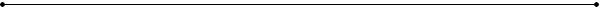 Complaints alleging misrepresentation of material facts in the Labor ConditionApplication and/or failure to comply with the Labor Condition Application may be filedwith any office of the Wage and Hour Division of the United States Department ofLabor. Complaints alleging failure to offer employment to an equally or better qualified U.S. worker, or an employer’s representation regarding such offer(s) of employment, may be filed with: U.S. Department of Justice  *Office of the Special Counsel, 10th Street and Constitution Avenue, NW, Washington, DC 20530.For ICS use only:DATE POSTED: 6/13/2022		DATE REMOVED:      6/28/2022    	ICS OFFICIAL INITIALS: ____________